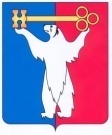 АДМИНИСТРАЦИЯ ГОРОДА НОРИЛЬСКАКРАСНОЯРСКОГО КРАЯПОСТАНОВЛЕНИЕ17.03.2016	    г.Норильск                                                  № 163О внесении изменений в постановление Администрации города Норильска от 28.04.2011 №192 В соответствии с Федеральным законом от 15.02.2016 №23-ФЗ «О внесении изменений в Бюджетный кодекс Российской Федерации», ПОСТАНОВЛЯЮ:Внести в Порядок предоставления субсидии некоммерческой организации «Норильский городской социально-просветительский фонд «Юбилейный», утвержденный постановлением Администрации города Норильска от 28.04.2011 №192 (далее – Порядок), следующее изменение:	1.1. Пункт 2.3 Порядка дополнить словами «; запрет на приобретение за счет полученных средств иностранной валюты, за исключением операций, осуществляемых в соответствии с валютным законодательством Российской Федерации при закупке (поставке) высокотехнологичного импортного оборудования, сырья и комплектующих изделий, а также связанных с достижением целей предоставления указанных средств иных операций, определенных муниципальными правовыми актами органов местного самоуправления муниципального образования город Норильск, регулирующими порядок предоставления субсидии Фонду».2. Внести в Договор о предоставлении из средств бюджета муниципального образования город Норильск субсидии некоммерческой организации «Норильский городской социально-просветительский фонд «Юбилейный», являющийся приложением к Порядку (далее – Договор), следующее изменение:2.1. Дополнить Договор пунктом 1.3 следующего содержания:«1.3. При расходовании средств субсидии Фонду запрещается приобретать за счет полученных средств иностранную валюту, за исключением операций, осуществляемых в соответствии с валютным законодательством Российской Федерации при закупке (поставке) высокотехнологичного импортного оборудования, сырья и комплектующих изделий, а также связанных с достижением целей предоставления указанных средств иных операций, определенных муниципальными правовыми актами органов местного самоуправления муниципального образования город Норильск, регулирующими порядок предоставления субсидии Фонду.».3. Разместить настоящее постановление на официальном сайте муниципального образования город Норильск.Руководитель Администрации города Норильска				Е.Ю. Поздняков